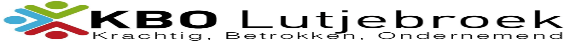          UITNODIGING:	Notaris Hans van der Horst en voormalig huisarts Cees                                               Miedema  verzorgen  een lezing over    Erfrecht en                                               Medische zorg en wensenDe lezing duurt inclusief de pauze ongeveer 90 minuten. Tijdens en na de lezing is er volop gelegenheid om met de notaris en de voormalig huisarts te spreken en uw vragen te stellen. Uiteraard kunt u er ook voor kiezen een persoonlijke afspraak te maken. Een gesprek met de notaris kan veel helderheid geven en bovendien kunt u uw wensen laten vastleggen. Dat geeft u rust en uw familie duidelijkheid. Nu en later.                     Natuurlijk beginnen we met een kopje koffie of thee.Datum :	16 jan.2024  Aanvang 14.00 uur  Bijdrage €5. In enveloppe Opgave : Uiterlijk zaterdag 13 januari 2024 bij S. Groot, P. J. Jongstraat 174                                                                      Marjo Bergsma de Weed 96A                          Leden en niet leden zijn welkomNaam …….       Adres……..  Aantal personen …….     Tel. …….UITNODIGING :   Heerlijke uitgebreide  Stamppot middag voor alle 60+ers ,                               alle  leden en niet leden zijn welkom                              Gezellige midwinterfeest in de PAUS met een hapje en een                              drankje . Muziek wordt verzorgd  door DJ Rob de DraaierDatum :     	         15 februari  2024 Aanvang :              15.00 uur tot 19.00 uur                                  Bijzonderheden    volgenDatums om in de gaten te houden  in 202416 jan.  Notaris /erfenissen      15 febr.  stampotten en middagprogramma19 mrt.  JAARVERGADERING  tevens wijkagent met raadgevingen            voor fishing  problemen en  voorkomen bankpas fraude.April/Mei Boottocht - en fietstocht Gaasterland verdere            bijzonderheden volgen.OOK LID worden ???       KBO Lutjebroek h      heet U van harte welkom000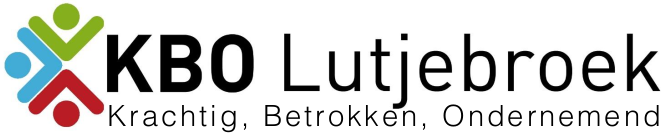 